8-1 Identifying Quadratic FunctionsObjectives: Identify quadratic functions and determine whether they have a minimum or a maximum. Graph a quadratic function and give its domain and range.A quadratic function is any function that can be written in the standard form y = ax2 + bx + c, where a, b, and c are real numbers and a ≠ 0. 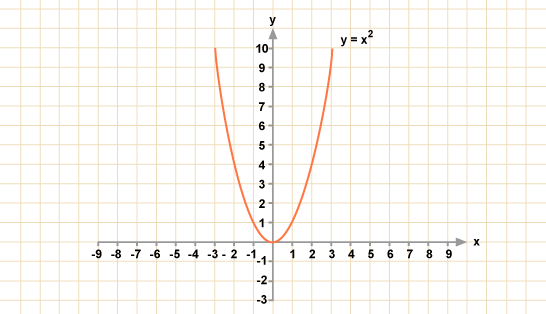 *Note: The differences between y-values for a constant change in x-values are called     	first differences.*Note: The differences between first differences of a function are second differences.	*Note: Quadratics do not have constant first differences but do have constant second 		differences.Example 1: Tell whether each function is a quadratic. Explain.{(-2, -9), (-1, -2), (0, -1), (2, 7)}y = 7x + 3y – 10x2 = 9*Note: The graph of a quadratic function is a curve called a parabola.Example 2: Use a table of values to graph each quadratic function.y = x2y = -4x2	*Note: A parabola opens upward when a > 0. 		A parabola opens downward when a < 0Example 3: Tell whether the graph of each quadratic function opens upward or downward. Explain. y - x2 = x – 3y = 5x – 3x2*Note: The highest or lowest point on a parabola is the vertex.Example 4: Identify the vertex of each parabola. Then give the minimum or maximum value of the function. 	*Note: Unless domain is specified, assume the domain of a quadratic function is all real 		numbers.		Range is where all of the y-values of the function exist.Example 5: Find the domain and range.x01234y = x2014916Minimum and Maximum ValuesMinimum and Maximum ValuesIf a > 0, the parabola opens upward, and the y-value of the vertex is the minimum value of the function.If a < 0, the parabola opens downward, and the y-value of the vertex is the maximum value of the function.y = x2 + 6x + 9y = -x2 + 6x - 4